										Приложение № 2№ 2 «Русская матрешка – любимая игрушка»Срок реализации проекта: 2 неделиВозраст детей: 6-7 лет1 этапВыбор темыВыбор темы был не случайным. С детьми нашей группы работали над детским проектом «История создания народной куклы».Во время одной из бесед, мальчик задал вопрос: « Вот мы теперь много знаем о народных куклах, а какие еще игрушки были у детей?» И сразу же был задан второй вопрос девочкой: «У моей бабушки была большая Матрешка, а в ней много маленьких. Матрешка считается игрушкой?» Дети стали сразу же стали задавать другие вопросы о матрешке и пытались сами на них ответить, но у детей ответы были не верны, так было мало знаний об этой игрушке, а им хотелось узнать от ней больше.Увидев, что детей заинтересовала эта тема, мы попытались рассказать детям об игрушках и постепенно перешли к рассказу о матрешках.В результате вместе с детьми и их родителями, мы решили узнать о матрешке, как можно больше нового и интересного.Ребятам было предложено познакомиться с историей создания русской Матрешки не только в детском саду, но и дома. Самим научиться украшать матрешкин наряд, изготавливать матрешку, способом – пластилинографии, и сделать вместе с родителями матрешек из бросового материала для выставки в детском саду или для себя и своих младших братьев и сестер.По данной теме мы выбрали несколько направлений:- Матрешки – необычные куклы; - История создания русской Матрешки;- Разные виды Матрешек.2 этапСбор сведенийИсточники информаций:-книги: стихотворение З. Матвеевой «Матрешка», Л. Матвеевой «Русская матрешка», В. Д. Берестов «Матрешкины потешки», Н. Шайдуров «Веселые матрешки»;С. Летова «Русские скоморохи»;- экскурсия в городской Музей игрушки;- рассказы родителей и педагогов о русской матрешке; - персональный сайт в интернете «Стихи о матрешке».Предварительная работа:Педагоги: - рассказ педагога о русских матрешках;Родители: - домашнее задание для родителей: собрать с детьми любую информацию о русских матрешках.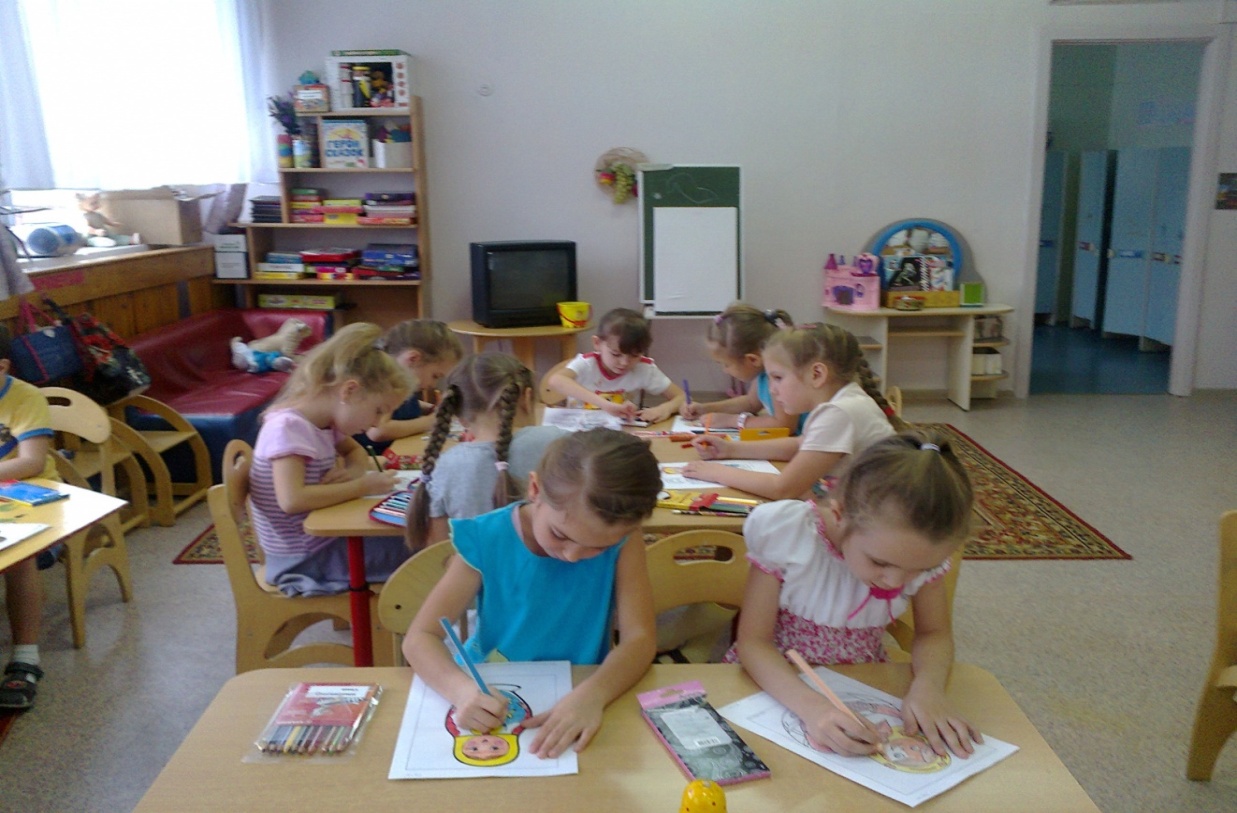 3 этапВыбор проектов1. Создание книги « Матрешкины потешки».2. Рисование (раскрашивание готовых заготовок) « Раскрась Матрешкин сарафан»3. Рисование «Наряди Матрешку на праздник»4. Пластилинография «Матрешкин хоровод».5. Конкурс стихов о « Русской игрушке – Матрешке».6. Выставка «Русская матрешка – любимая игрушка». 4 этап Презентация В холле детского сада, была организована выставка Матрешек, изготовленных руками детей. Это были детские рисунки, поделки из пластилина, самые разные матрешки, изготовленные ребятами и их родителями. И ребята могли рассказывать всем желающим о том, что они узнали об этих веселых игрушках. После того, как дети были ознакомлены с историей создания русской матрешки, была изготовлена книга «Матрешкины потешки», из того материала, который приготовили воспитатели и дети и их родители.Примечание:В дальнейшем, предполагается знакомство с другими видами народных игрушек. (Дымковская игрушка, Филимоновская игрушка, Каргопольская игрушка).Что мы знаемЧто мы еще хотим знатьГде мы можем найти на наши вопросы- Матрешка – это игрушка;- С Матрешкой можно играть;-Матрешка, сделана из дерева;-У Матрешки нарисованы тело и одежда;- В одной большой Матрешке находится много маленьких.-Когда сделали самые первые матрешки;-Почему все Матрешки имеют одно имя;-Почему во всем мире Матрешку называют русским сувениром?- Какие бывают Матрешки;- Из чего еще можно сделать Матрешки;- Сколько матрешек может вместиться в одной Матрешке;- Как делают Матрешки из дерева, вырезают ножом или специальным аппаратом;-Какую краску используют для окрашивания Матрешки;-Делают ли Матрешки из другого материала;-Как делают огромные Матрешки из камня; (вопросы составляли дети)- в Большой детской энциклопедии;- в интернете;-спросить у родителей, воспитателей;- Посетить городской Музей игрушки;- в книгах;- услышать по радио или увидеть в телепередачах;